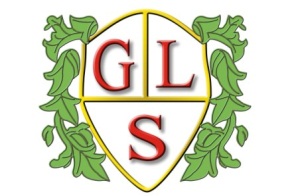 Class 2MC Topics                      Autumn 2021                               ScienceHow are Everyday Objects Made?Living Things and their HabitatsHistoryThe Sinking of the TitanicGeographyCardiffICTE SafetyWhat is a Computer?Multimedia: Photographs/TextSpanishNumbers to 20: number gamesDays of the week/Spanish ChristmasREThe ChurchCelebrations- ChristmasArtMatisseDesign TechnologyWhere food comes from- Grains bread/cakesPSHEBullying and staying happyMy body- Personal boundaries and saying noPEWarrington Wolves Foundation